Об утверждении Календарного плана 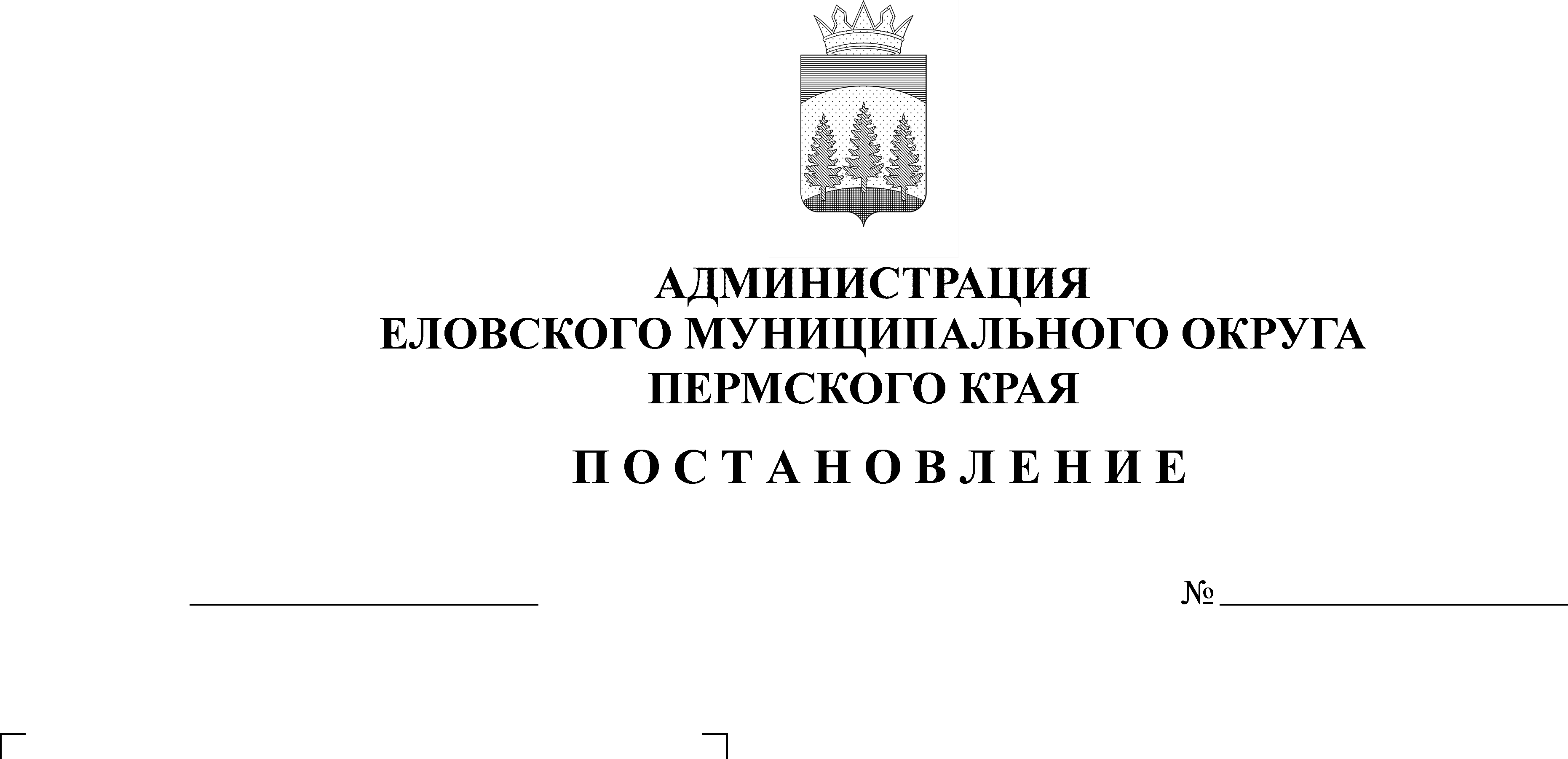 социально-культурных мероприятий Еловского муниципальногоокруга Пермского края на 2022 годВ соответствии с пунктами 17, 17.1 части 1 статьи 16 Федерального закона от 06 октября 2003 г. № 131-ФЗ «Об общих принципах организации местного самоуправления в Российской Федерации», муниципальной программой «Развитие культуры в Еловском муниципальном округе Пермского края», утвержденной постановлением Администрации Еловского муниципального округа Пермского края от 29 октября 2021 г. № 498-пАдминистрация Еловского муниципального округа Пермского края ПОСТАНОВЛЯЕТ:Утвердить прилагаемый Календарный план социально-культурных мероприятий Еловского муниципального округа Пермского края на 2022 г. Настоящее постановление обнародовать на официальном сайте газеты «Искра Прикамья» и на официальном сайте Еловского муниципального округа Пермского края.Настоящее постановление вступает в силу со дня его подписания и распространяется на правоотношения, возникшие с 01 января 2022 г.  Контроль за исполнением постановления возложить на заместителя главы администрации Еловского муниципального округа по социальной политике.Глава муниципального округа –глава администрации Еловского муниципального округа Пермского края                                               А.А. ЧечкинУТВЕРЖДЕНпостановлениемАдминистрации Еловскогомуниципального округаПермского краяот 27.01.2022 № 33-пКАЛЕНДАРНЫЙ ПЛАНсоциально-культурных мероприятий Еловского муниципального округа Пермского края на 2022 год№Наименование мероприятияДата проведенияМесто проведенияОтветственный исполнитель1. Конкурс «Новогодние огни Еловского муниципального округа 2022 г.»11.01.2022с. ЕловоОтдел культуры, спорта и туризма Администрации Еловского муниципального округа Пермского края, МБУК «Еловский культурно-досуговый центр»2.Окружной конкурс снежных фигур «Зимняя сказка»29.01.2022с. ЕловоОтдел культуры, спорта и туризма Администрации Еловского муниципального округа Пермского края, МБУК «Еловский культурно-досуговый цент»3.Организация и проведение праздника, посвященного Дню работника культуры25.03.2022с. ЕловоОтдел культуры, спорта и туризма Администрации Еловского муниципального округа Пермского края, МБУК «Еловский культурно-досуговый центр»4.Организация праздника, посвященного Дню Победы09.05.2022с. ЕловоОтдел культуры, спорта и туризма, Отдел образования Еловского муниципального округа Пермского края, МБУК «Еловский культурно-досуговый центр»5.Организация проведения праздника, посвященного Международному дню защиты детей «Чудесная страна детства» 01.06.2022с. ЕловоОтдел культуры, спорта и туризма Администрации Еловского муниципального округа Пермского края, Отдел образования Еловского муниципального округа Пермского края, МБУК «Еловский культурно-досуговый центр»6.Мероприятие, посвященное Дню ветеранов боевых действий02.07.2022с. ЕловоМБУК «Еловский культурно-досуговый центр»,  Местная общественная организация «Союз ветеранов боевых действий «Содружество»7.Проведение праздника, посвященного Дню семьи, любви и верности  08.07.2022с. ЕловоОтдел культуры, спорта и туризма Администрации Еловского муниципального округа Пермского края, МБУК «Еловский культурно-досуговый центр», Отдел ЗАГС Еловского муниципального округа Пермского края8.Организация и проведение фестиваля «Еловская рыбка»09.07.2022с. ЕловоАдминистрация Еловского муниципального округа Пермского края, МБУК «Еловский культурно-досуговый центр»9.Организация и проведение фестиваля «Костры»30.07.2022с. ЕловоОтдел культуры, спорта и туризма Администрации Еловского муниципального округа Пермского края, Отдел образования Администрации Еловского муниципального округа, МБУК «Еловский культурно-досуговый центр»10.Организация проведения мероприятия для детей из группы риска и СОП «Полевой выход»Август 2022с. ЕловоМБУК «Еловский культурно-досуговый центр», Местная общественная организация «Союз ветеранов боевых действий «Содружество»11.Организация проведения мероприятия, посвященного открытию Месячника пожилого человека01.10.2022с. ЕловоОтдел культуры, спорта и туризма Администрации Еловского муниципального округа Пермского края, МБУК «Еловский культурно-досуговый центр», МОО ветеранов Еловского муниципального района12.Организация проведения конкурса «Лучшее ветеранское подворье»октябрьс. ЕловоОтдел культуры, спорта и туризма Администрации Еловского муниципального округа Пермского края, МБУК «Еловский культурно-досуговый центр», МОО ветеранов Еловского муниципального района13.Организация проведения смотра-конкурса на лучшую первичную ветеранскую организациюоктябрьс. ЕловоОтдел культуры, спорта и туризма Администрации Еловского муниципального округа Пермского края, МБУК «Еловский культурно-досуговый центр», МОО ветеранов Еловского муниципального района14.Торжественный прием главы муниципального округа - главы администрации Еловского муниципального округа Пермского края с Почетными жителями Еловского округа 17.10.2022с. ЕловоОтдел культуры, спорта и туризма Администрации Еловского муниципального округа Пермского края, МБУК «Еловский культурно-досуговый центр», МОО ветеранов Еловского муниципального района15.Проведение мероприятия, посвященного Дню Матери27.11.2022с. ЕловоОтдел культуры, спорта и туризма Администрации Еловского муниципального округа Пермского края, МБУК «Еловский культурно-досуговый центр»16.Организация проведения новогодней елки для детей с ограниченными возможностями здоровья22.12.2022с. ЕловоОтдел культуры, спорта и туризма Администрации Еловского муниципального округа Пермского края, МБУК «Еловский культурно-досуговый центр»17.Организация проведения новогодней елки для творческих и одаренных детей 23.12.2022с. ЕловоОтдел культуры, спорта и туризма Администрации Еловского муниципального округа Пермского края, Отдел образования Администрации Еловского муниципального округа Пермского края, МБУК «Еловский культурно-досуговый центр»18.Подведение итогов работы главы муниципального округа - главы администрации Еловского муниципального округа Пермского края за 2022 год. Церемония награждения жителей Еловского округа, внесших личный вклад в развитие территории23.12.2022с. ЕловоОтдел культуры, спорта и туризма Администрации Еловского муниципального округа Пермского края, МБУК «Еловский культурно-досуговый центр»